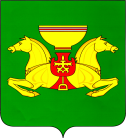 от 30.03.2021                                        с.Аскиз			      № 233-пРассмотрев представленную информацию об итогах реализации Муниципальной программы «Развитие физической культуры и спорта, формирование здорового образа жизни населения Аскизского района на 2017-2020годы», руководствуясь ст.ст.35, 40 Устава муниципального образования Аскизский район от 20.12.2005 года, Администрация Аскизского района Республики Хакасия постановляет:1.Утвердить прилагаемый отчет об итогах реализации Муниципальной программы «Развитие физической культуры и спорта, формирование здорового образа жизни населения Аскизского района на 2017-2020 годы», утвержденной постановлением  Администрации Аскизского района Республики Хакасия от 15.12.2016г. №1221-п.2. Опубликовать настоящее постановление в газете «Аскизский труженик» и разместить на официальном сайте Администрации Аскизского района Республики Хакасия.Глава Администрации		                                                   А.В.ЧелтыгмашевУтвержден постановлениемАдминистрации Аскизского районаРеспублики Хакасияот 30.03.2021 № 233-пОтчетпо реализации Муниципальной программы «Развитие физической культуры и спорта, формирование здорового образа жизни населения Аскизского района на 2017-2020 годы» Муниципальная программа «Развитие физической культуры и спорта, формирование здорового образа жизни населения Аскизского района на 2017-2020 годы» утверждена постановлением  Администрации  Аскизского района Республики Хакасия от 15.12.2016г. №1221-п. Цель Программы:Создание условий для укрепления здоровья населения Аскизского района Республики Хакасия путем развития материально-технической базы физической культуры и спорта, популяризации и пропаганды массового  спорта и приобщения различных слоев населения к регулярным занятиям физической культурой и спортом.Задачи Программы: Разработка и внедрение эффективной системы организации и проведения физкультурных и спортивных мероприятий;Развитие материально-технической базы физической культуры и спорта, в том числе спорта высших достижений;Обеспечение условий для успешного участия спортсменов в физкультурных мероприятиях, спортивных мероприятиях и подготовки спортивного резерва путем развития детско-юношеского спорта;Развитие спортивных сборных команд Аскизского района по игровым видам спорта;Широкая пропаганда занятий физической культурой и спортом.Основными направлениями деятельности в области спорта  являются:-развитие физической культуры и массового спорта;- формирование системы подготовки спортивного резерва для сборных команд; Республики Хакасия и Российской Федерации и развитие спорта высших достижений;- развитие физической культуры и спорта среди инвалидов и лиц с ограниченными возможностями здоровья;- создание условий для занятий населения Аскизского района физической культурой и спортом, в том числе развитие спортивной инфраструктуры;Мероприятия по развитию физической культуры и спорта в Аскизском районе проводятся в рамках Муниципальной программы «Развитие физической культуры и спорта, формирование здорового образа жизни населения Аскизского района  на 2017-2020 годы» (постановление от 15.12.2016 №1221-п).Организация подготовки спортивного резерваРазвитие спорта высших достижений базируется на последовательной и системной работе, основой которой является детско-юношеский спорт. По данным статистического отчета по итогам 2017-2020 года в спортивной школе занимались3163 чел., из них 1190женщин и 1107 чел. до 18 лет. Спортивная подготовка велась по 13 видам спорта: баскетбол, бокс, волейбол, кикбоксинг, легкая атлетика, лыжные гонки, настольный теннис, самбо, спортивная борьба (вольная борьба, греко-римская борьба), стрельба из лука, футбол, плавание.В соответствии с муниципальной программой  Развитие физической культуры и спорта, формирование здорового образа жизни населения Аскизского района  на 2017-2020 годы уставлены следующие целевые показатели:- увеличение удельного веса населения Аскизского района, систематически занимающегося физической культурой и спортом, к 2021 году до 47,4% от общей численности населения Аскизского района;- увеличение доли учащихся, занимающихся в спортивных школах, к 2021 году до 51%- увеличение удельного веса населения Аскизского района с ограниченными физическими возможностями, систематически занимающегося физической культурой и спортом  к 2021 году до 13 % от общей численности населения Аскизского района данной категории. За 2017-2020 год участие во всероссийских соревнованиях приняли 82 спортсмена.Организация работы по месту жительства14 инструкторов ведут работу в сфере спорта, туризма и молодежной политики в поселениях Аскизского района.  Спортивно-массовые мероприятия ими  проводятся как для детей, так и для взрослых. Перечень наиболее крупных и массовых соревнований проведенных ежегодно по поселениям:За период 2017-2020 года было всего проведено спортивно-массовых мероприятий – 352.Из них районных – 245, приняли участие – 16346 человекНаиболее массовые:- Открытый районный турнир по хоккею с мячом памяти ветерана спорта В.Н. Тормозакова;- Турнир по волейболу среди мужских и женских команд на призы Главы Администрации Аскизского сельсовета;- Открытый районный турнир по вольной борьбе, посвященный Заслуженному тренеру РСФСР А.Н. Аданакову;- Районного турнира по хоккею с мячом памяти почетного гражданина Аскизского района Виктора Михайловича Зимина;Из них республиканских – 106, приняли участие – 4909Наиболее массовые: - Открытый региональный турнир по вольной борьбе, среди юношей и девушек, памяти мастера спорта СССР Михаила Фомича Мылтыгашева;- Республиканского турнира среди ветеранов, посвященного памяти игроков команды «Тасхыл»;- Открытый Чемпионат и Первенство Республики Хакасия по лыжным гонкам – п. В-Тея;В Аскизском районе почти во всех селах построены стадионы, в рамках проведения районных летних Спартакиад среди молодежи: с. Балыкса, с. Бельтирское, с. Полтаков, с. Бирикчуль, п. Бискамжа, с. Аскиз, с. Кызлас, п. Аскиз.Пропаганда физической культуры и спортаС целью популяризации здорового образа жизни и привлечения населения к систематическим занятиям физической культурой и спортом информация о деятельности спортивной школы  публикуется  на сайте Администрации Аскизского района, там же представлена основная информация о деятельности спортивной школы: нормативные документы, и другие материалы о проводимых мероприятиях. Анализ статистических наблюдений по форме 5 –ФКДанные основных показателей резерва спортивной подготовки по сравнению с прошлым годом характеризуется отрицательной динамикой по уменьшению систематически занимающихся ФК и С,  связи со сложившейся эпидемиологической ситуацией, связанной сраспространением CoViD-19. Оценка эффективностиМуниципальной программы «Развитие физической культуры и спорта, формирование здорового образа жизни населения Аскизского района на 2017-2020 годы»Оценка достижения планового значения целевого индикатора 1-5:1) О =; 	2) О =;3) О =; 	4) О =;5) О =;Уровень достигнутых значений целевых индикаторов по подпрограмме:Уо =  = 1,2Коэффициент  Финансового обеспечения подпрограммы:Иб =  = 0,89Оценка  эффективности реализации подпрограммы:Эп =  = 1,3РОССИЙСКАЯ ФЕДЕРАЦИЯАДМИНИСТРАЦИЯАСКИЗСКОГО РАЙОНАРЕСПУБЛИКИ ХАКАСИЯРОССИЙСКАЯ ФЕДЕРАЦИЯАДМИНИСТРАЦИЯАСКИЗСКОГО РАЙОНАРЕСПУБЛИКИ ХАКАСИЯРОССИЯ ФЕДЕРАЦИЯЗЫХАКАС РЕСПУБЛИКАЗЫНЫНАСХЫС АЙМАFЫНЫНУСТАF-ПАСТААРОССИЯ ФЕДЕРАЦИЯЗЫХАКАС РЕСПУБЛИКАЗЫНЫНАСХЫС АЙМАFЫНЫНУСТАF-ПАСТААПОСТАНОВЛЕНИЕПОСТАНОВЛЕНИЕПОСТАНОВЛЕНИЕПоказатели2017 год2018 год20192020Численность систематически занимающихся ФК и С1106118612101134Количество разрядов290210248177Из них КМС86001 разряд222221Количество отделений14131313МероприятияВсего мероприятий проведеноПриняли участие(чел.)Показатели за 2020 годПоказатели за 2020 годПоказатели за 2020 годМуниципальные физкультурные и спортивные мероприятия 121158Мероприятия республиканского значения, проведенные на территории муниципального образования3156Показатели за 2019 годПоказатели за 2019 годПоказатели за 2019 годМуниципальные физкультурные и спортивные мероприятия785156Мероприятия республиканского значения, проведенные на территории муниципального образования371815Показатели за 2018 годПоказатели за 2018 годПоказатели за 2018 годМуниципальные физкультурные и спортивные мероприятия765045Мероприятия республиканского значения, проведенные на территории муниципального образования361779Показатели за 2017 годПоказатели за 2017 годПоказатели за 2017 годМуниципальные физкультурные и спортивные мероприятия1095507Мероприятия республиканского значения, проведенные на территории муниципального образования301159п/пНаименование показателейЕд. изм.Плановое значение показателей на 2017-Фактическое значение показателей 2020 годаПричиныотклонений фактических значений показателей от плановых123567Муниципальной программы «Развитие физической культуры и спорта, формирование здорового образа жизни населения Аскизского района на 2017-2020 годы»объемы финансирования (2017-2020)тыс.  руб.248194,03222470,910,891. Удельный вес населения Аскизского района, систематически занимающегося физической культурой и спортом, процентов                          %35,350,11,42. Доля учащихся, занимающихся в спортивных школах, процентов        %4085,02,13. Доля лиц с ограниченными возможностями здоровья и инвалидов,  систематически занимающихся   физической культурой и спортом,  в  общей численности данной категории, в %%1115,31,44. Количество квалифицированных  тренеров и тренеров-преподавателей,  осуществляющих физкультурную и   спортивную работу с различными категориями и группами населения,  человек            кол-во45430,955. Количество участников  республиканских, муниципальных физкультурных и спортивных   мероприятий, тыс. человек            кол-во.415013140,3Значение оценки эффективности реализации программы 